تمنح نقطة واحدة للتنظيم الجيد        الآلة الحاسبة مسموحة	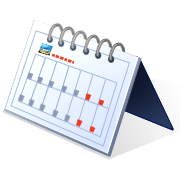 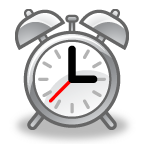 التمرين01: (3ن)                                                   الإثنين  04  مــــارس 2019                         أنقل الجدول وأكمله بوضع الإجابة الصحيحة   في خانة الأجوبة مع التبرير: التمرين 02: (4ن)   ــ إختزل كل من الكسرين:  إليك نصف المستقيم المدرج:علم عليه النقط التالية  :  . F    ،   E  ،   D ، A ،   ، B  ، Cالتمرين03 : (2ن)اشترى رشيد حاسوب بثمن    ودفع ثمنه على مرحلتين، دفع في المرحلة الأولى   من ثمن الجهاز.    .1  ما هي قيمة الدفعة الأولى ؟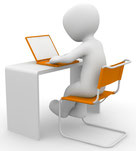 .2  استنتج قيمة الدفعة الثانية.التمرين04: (3ن)أرسـم دائرة (C) مركزها O ونصف قطرها 3,5 cm حيث قطر لها.* عيـن النقطة M من (C) بحيث :  * أحسب قيس الزاوية  * عيـن النقطة N بحيث تكون O منتصف  *  ما نوع الرباعي AMBN ؟ .  ، بأخذ 3.14 كقيمة تقريبية للعدد (C) * أحسب محيط الدائرة 	المســــألــة ( 8ن )استفاد الشباب الفلاح ببلدية سطيف، في إطار التدعيم الفلاحي ضمن برنامج التجديد الريفي، من الأشجار المثمرة لغرس العديد من الهكتارات بعدة مناطق بالولاية بشجيرات البرتقال. الشكل المقابل يمثل قطعة أرض لرشيد شكلها مربع. 1/ .2/  بين أن مساحة الأرض هي  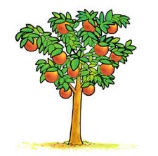 إلى ثلاث أقسام ( انظر الشكل ) 3/  قسمت الأرضب) ـ زُرع الجزء الرمادي فقط بشجيرات البرتقال ،أحسب بالآرمساحة هذا الجزء.؟NBC اكبر من مساحة المثلث  ABCD ج) بكم مرة مساحة المربع    ، ما هو بالقنطار وزن منتوج البرتقال؟  4/ إذا علمت أن مردود الآر الواحد هو . 5/ لتسويقه يوضع البرتقال في صناديق، كتلة كل صندوق  للصندوق الواحد، ما هو ثمن بيع البرتقال؟ بيع البرتقال بالجملة بسعر	belhocine : https://prof27math.weebly.com/ 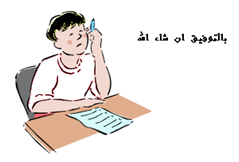 من إعداد الأستاذين: محڤون / رزاڤمتوسطة ابن رشد ـ سطيف ـالمستوى: 1متوسطاختبار الثلاثي الثاني في مادة       الرياضيات2018/2019مدة الإنجاز: ساعتـــــانالجواب مع التعليلCBA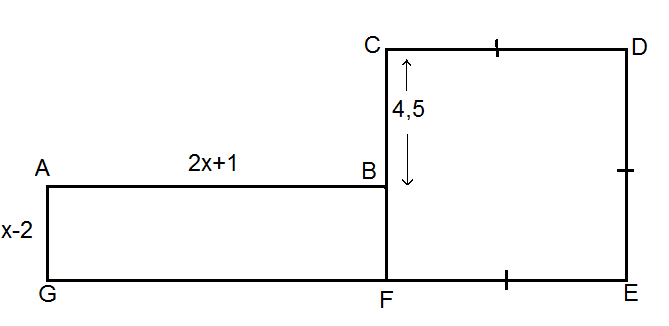 12منصفالزاويةمنصفالزاويةمنصفالزاوية3